Flottabilité et Principe d’ArchimèdeAu cours de cette activité, les élèves vont étudier le Principe d'Archimède, explorer la relation entre la masse volumique et la flottabilité, faire des prédictions et des observations, puis expliquer et confirmer leurs réponses en utilisant le simulateur virtuel PhET. TÂCHE 1 : Qui va flotter, couler ou rester indifférent ?Le sens commun et le bon sens scientifiqueTu connais déjà certainement beaucoup de choses sur la flottabilité des corps. Le sens commun nous apprend que certains corps flottent à la surface d’un liquide et d’autres pas. Mais sais-tu pourquoi ? Dans leur activité au quotidien, les scientifiques essaient d’améliorer notre bon sens. Pour cela, ils vont essayer de départager les corps qui flottent à la surface d’un liquide et les corps qui ne flottent pas. Ils voudront ainsi savoir ce qui fait qu’un corps flottera ou non, en essayant ainsi de trouver le « bon sens scientifique » !PRÉDIREMets ton bon sens à l’épreuve en prédisant si chacun des cinq objets (polystyrène, bois, glace, brique et aluminium), vont couler, flotter ou rester indifférent dans chacun des sept liquides. Dans le tableau 1 ci-dessous, écris dans chaque case, F si tu crois que l’objet va flotter dans le liquide correspondant. Écris C si tu crois qu’il va couler et écris I si tu crois qu’il va rester indifférent.Tableau 1 : PrédictionsEssaie d’expliquer pourquoi tu penses que certains objets vont flotter, couler ou rester indifférent.SIMULER, PUIS OBSERVERUtilise le simulateur virtuel PhET dont l’interface est représentée par la figure 1 ci-dessous pour mettre à l’épreuve tes prédictions précédentes. 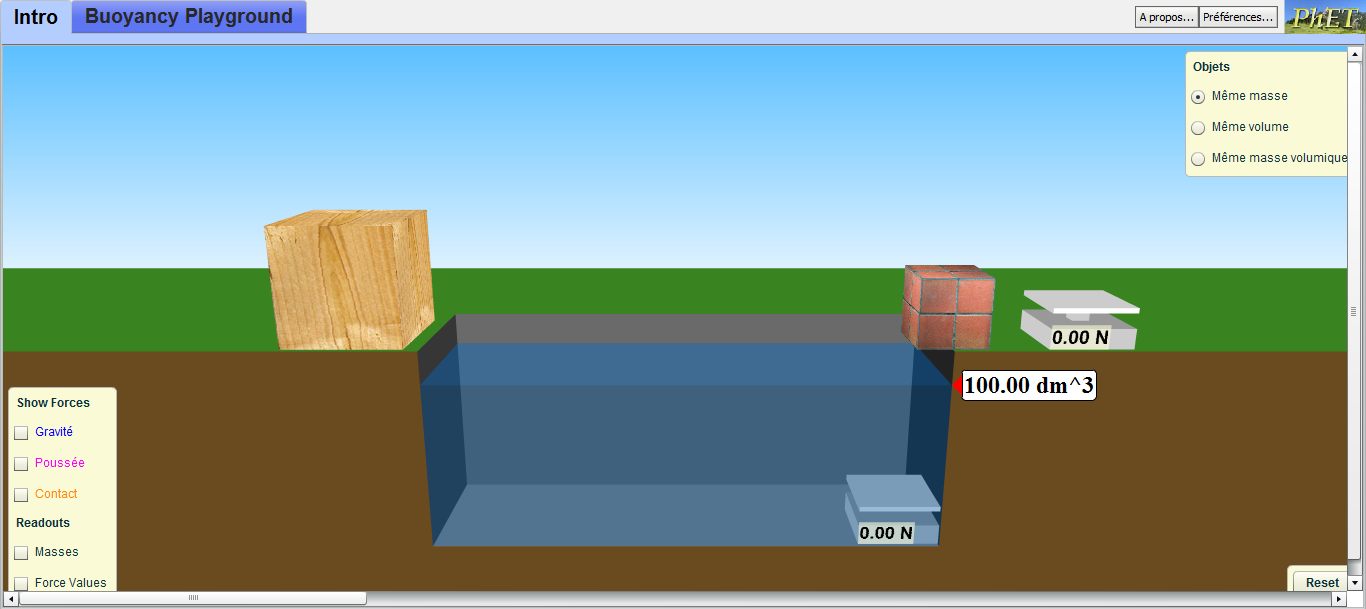 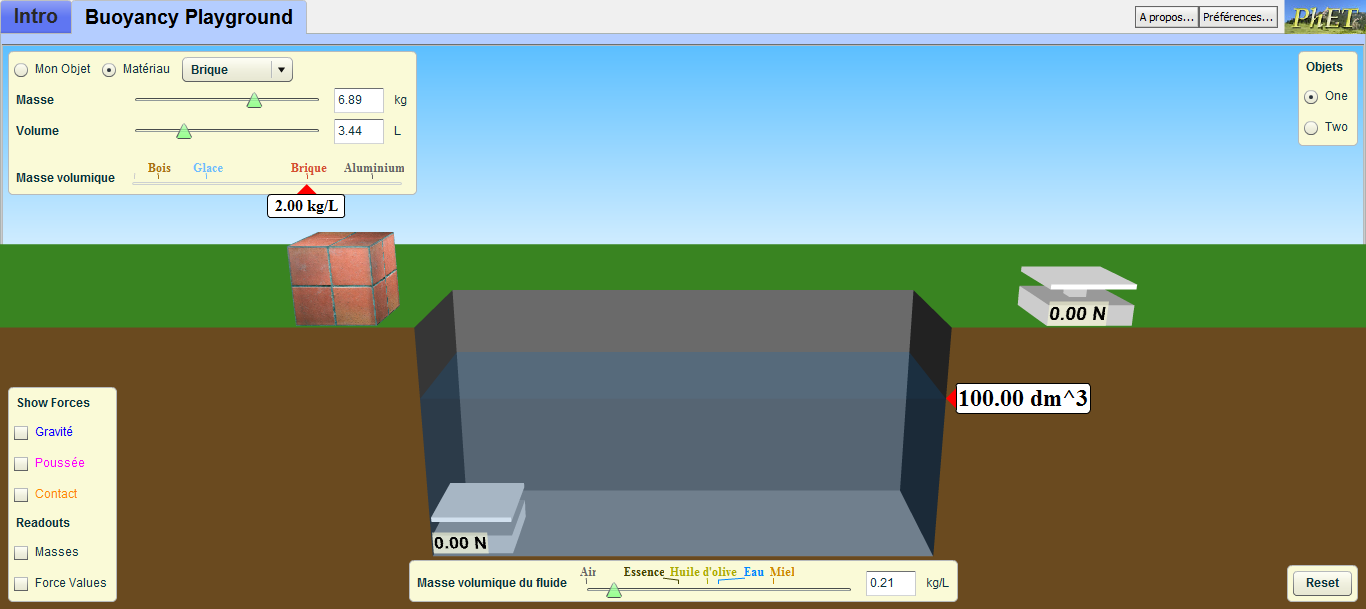 Figure 1 : Interface du simulateurPlonge successivement chacun des cinq objets (polystyrène, bois, glace, brique et aluminium), dans chacun des sept liquides  dont les masses volumiques sont respectivement 0,15 Kg/L, 0.40 Kg/L, 0,70 Kg/L, 0,92 Kg/L, 1,00 Kg/L, 1,42 Kg/L et 2,00 Kg/L,   et  note tes observations en précisant dans chaque case F si tu observes que l’objet flotte,  C si tu observes qu’il coule et I si tu observes qu’il  reste indifférent.Tableau 2: Vérification des prédictionsEXPLIQUER, PUIS MODÉLISERÀ ton tour d’agir maintenant comme un scientifique ! En te servant des observations faites dans le tableau 2, peux-tu expliquer pourquoi dans chacun des sept liquides utilisés dans le simulateur, certains corps solides flottent tandis que d’autres coulent ou restent indifférents?En te servant des observations faites dans le tableau 2, peux-tu formuler une hypothèse à propos de la condition qui doit être remplie pour qu’un corps solide puisse flotter, couler ou rester indifférent dans un liquide donné?D’après toi, dans lesquels des liquides figurant dans le  tableau 2 un corps solide de masse volumique 0,80 Kg/L va-t-il flotter ? Et dans quels liquides va-t-il couler ? Justifie à chaque fois, ta réponse.TÂCHE 2 : De quels facteurs dépend la flottabilité ?PRÉDIREMets de nouveau ton bon sens à l’épreuve ! Cette fois, les corps sont plongés uniquement dans de l’eau. Prédis dans chacun des cas du tableau 3 ci-dessous si les corps solides vont flotter ou couler dans l’eau. Dans chaque case de la colonne « Prédiction » du tableau, écris F si tu penses que le corps solide va flotter et C, si tu penses qu’il va couler.Tableau 3 : PrédictionsSIMULER, PUIS OBSERVERUtilise le simulateur virtuel PhET pour mettre à l’épreuve tes prédictions précédentes. Pour cela, en te servant du simulateur, plonge successivement dans l’eau :un morceau de bois et une brique de 4 Kg chacunun morceau de bois et une brique de volume 10L chacunun morceau de bois (masse 2 Kg et volume 5 L) et un autre morceau de bois (masse 4 Kg et volume 10L) une brique (masse 2 Kg et volume 1 L) et une autre brique (masse 4 Kg et volume 2L) Dans chacun des quatre cas énoncés ci-dessus, notes tes observations dans le tableau 4 ci-dessous, en précisant à chaque fois F si le corps flotte et C si le corps coule.Tableau 4: Vérification des prédictionsEXPLIQUER, PUIS MODÉLISERC’est de nouveau à ton tour d’agir comme un scientifique ! En te servant des observations faites dans le tableau 4, peux-tu écrire des règles à propos des facteurs qui d’après toi, ont une influence sur la capacité d’un corps à flotter ou à couler dans un liquide donné?……………………………………………………………………………………………………………..…………………………………………………………………………………………………………….TÂCHE 3 : Quelle force est responsable de faire flotter un corps à la surface d’un liquide ?PRÉDIRESupposons que tu disposes de quatre corps solides : un morceau de bois, un bloc de glace, une un morceau de brique et un morceau d’aluminium. Supposons ensuite que tu disposes aussi de deux liquides : l’eau (masse volumique = 1 Kg/L) et l’hélium liquide (masse volumique = 0,15 kg/L). Dans un premier temps, tu décides de mesurer le poids P du morceau de bois et celui du bloc de glace d’abord à l’air libre, puis ensuite, tu mesures leur poids apparent Pa dans l’hélium liquideDans un deuxième temps,  tu décides de mesurer le poids P du morceau de brique ainsi que celui, du morceau d’aluminium à l’air libre, puis ensuite, leur poids apparent Pa dans l’eau.Tu cherches ainsi à comparer le poids P de chaque corps solide à l’air libre et son poids apparent Pa dans le liquide.Fais tes prédictions en cochant la réponse que tu crois être juste dans chacun des quatre cas:Tableau 5 : Prédictions
SIMULER, PUIS OBSERVERUtilise le simulateur virtuel PhET pour mettre à l’épreuve tes prédictions précédentes. Pour cela, en te servant du simulateur, procède ainsi qu’il suit pour chacun des quatre objets:Fixe  la masse à 3 KgMesure à l’aide du dynamomètre virtuel placé hors du récipient, le poids P de l’objet et note sa valeurAvant de plonger l’objet dans le liquide, note le volume V1 du liquide contenu dans le récipient Place ensuite l’objet sur le dynamomètre  virtuel placé au fond du récipient et note la valeur Pa de son poids apparent, puis note aussi, la nouvelle valeur du volume V2 du liquide dans le récipient.Calcule et note la valeur de la différence V = V2 – V1Calcule la valeur de la grandeur X = 9,8*V*masse volumique du liquideCalcule la valeur de la différence Y = P – PaÀ l’aide du simulateur virtuel, affiche la valeur de la poussée que tu noteras ZNote toutes les valeurs obtenues dans le tableau 6 ci-dessous.Tableau 6 : Vérification des prédictionsEXPLIQUER, PUIS MODÉLISERUne fois de plus, essaie d’agir comme un scientifique ! En observant attentivement les valeurs contenues dans le tableau 6, quelle relation générale peux-tu établir entre X, Y et Z?Quelle règle générale peux-tu alors dégager quant à la force responsable de la flottabilité ?LiquideLiquideHélium liquideÉther liquideEssenceHuile d’oliveEauMielPropaneMasse volumiqueMasse volumique0,15 (Kg/L)0,40(Kg/L)0,70(Kg/L)0,92(Kg/L)1,00(Kg/L)1,42(Kg/L)2,00(Kg/L)PRÉDICTIONSPRÉDICTIONSPRÉDICTIONSPRÉDICTIONSPRÉDICTIONSPRÉDICTIONSPRÉDICTIONSPRÉDICTIONSPRÉDICTIONSPolystyrène(0,15 Kg/L)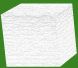 Bois(0,40 Kg/L)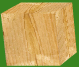 Glace(0,92 Kg/L)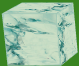 Brique(2,00 Kg/L)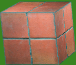 Aluminium(2,70 Kg/L)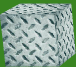 LiquideLiquideHélium liquideÉther liquideEssenceHuile d’oliveEauMielPropaneMasse volumiqueMasse volumique0,15 (Kg/L)0,40(Kg/L)0,70(Kg/L)0,92(Kg/L)1,00(Kg/L)1,42(Kg/L)2,00(Kg/L)OBSERVATIONSOBSERVATIONSOBSERVATIONSOBSERVATIONSOBSERVATIONSOBSERVATIONSOBSERVATIONSOBSERVATIONSOBSERVATIONSPolystyrène(0,15 Kg/L)Bois(0,40 Kg/L)Glace(0,92 Kg/L)Brique(2,00 Kg/L)Aluminium(2,70 Kg/L)ObjetMasse (Kg)Volume (L)PrédictionObjet différents de même masseBois4Objet différents de même masseBrique4ObjetMasse (Kg)Volume (L)PrédictionObjet différents de même volumeBois10Objet différents de même volumeBrique10ObjetMasse (Kg)Volume (L)PrédictionObjets identiques de masses et de volumes différents (1)Bois25Objets identiques de masses et de volumes différents (1)Bois410ObjetMasse (Kg)Volume (L)PrédictionObjets identiques de masses et de volumes différents (2)Brique21Objets identiques de masses et de volumes différents (2)Brique42ObjetMasse (Kg)Volume (L)ObservationObjets différents de même masseBois4Objets différents de même masseBrique4ObjetMasse (Kg)Volume (L)ObservationObjets différents de même volumeBois10Objets différents de même volumeBrique10ObjetMasse (Kg)Volume (L)ObservationObjets identiques de masses et de volumes différents (1)Bois25Objets identiques de masses et de volumes différents (1)Bois410ObjetMasse (Kg)Volume (L)ObservationObjets identiques de masses et de volumes différents (2)Brique21Objets identiques de masses et de volumes différents (2)Brique42Liquide utiliséCorps solidePrédire en cochant l’une des réponses pour chaque solideHélium liquide(0,15 Kg/L)Bois(0, 40 kg/L)Le poids du bois dans l’air est supérieur à son poids apparent dans l’hélium liquideHélium liquide(0,15 Kg/L)Bois(0, 40 kg/L) Le poids du bois dans l’air est inférieur à son poids apparent dans l’hélium liquideHélium liquide(0,15 Kg/L)Bois(0, 40 kg/L) Le poids du bois dans l’air est égal à son poids apparent dans l’hélium liquideHélium liquide(0,15 Kg/L)Hélium liquide(0,15 Kg/L)Glace(0,92 Kg/L) Le poids de la glace dans l’air est supérieur à son poids apparent dans l’hélium liquideHélium liquide(0,15 Kg/L)Glace(0,92 Kg/L) Le poids de la glace dans l’air est inférieur à son poids apparent dans l’hélium liquideHélium liquide(0,15 Kg/L)Glace(0,92 Kg/L) Le poids de la glace dans l’air est égal à son poids apparent dans l’hélium liquideEau(1 Kg/L)Brique(2 Kg/L) Le poids de la brique dans l’air est supérieur à son poids apparent dans l’eauEau(1 Kg/L)Brique(2 Kg/L) Le poids de la brique dans l’air est inférieur à son poids apparent dans l’eauEau(1 Kg/L)Brique(2 Kg/L) Le poids de la brique dans l’air est égal à son poids apparent dans l’eauEau(1 Kg/L)Eau(1 Kg/L)Aluminium(2,70 kg/L) Le poids de l’aluminium dans l’air est supérieur à son poids apparent dans l’eauEau(1 Kg/L)Aluminium(2,70 kg/L) Le poids  de l’aluminium dans l’air est inférieur à son poids apparent dans l’eauEau(1 Kg/L)Aluminium(2,70 kg/L) Le poids  de l’aluminium dans l’air est égal à son poids apparent dans l’eauValeurs à mesurerSolides plongés dans l’hélium liquide de masse volumique 0,15 Kg/LSolides plongés dans l’hélium liquide de masse volumique 0,15 Kg/LSolides plongés dans l’eau de masse volumique 1 Kg/LSolides plongés dans l’eau de masse volumique 1 Kg/LValeurs à mesurer3 kg de bois3 Kg de glace3 Kg de brique3 Kg d’aluminiumVolume V1Volume V2Différence V = V2 – V1Grandeur X = 9,8*V*masse volumique du liquideValeur du poids PValeur du poids apparent PaComparer P et PaValeur de la grandeur Y = P – PaValeur de la poussée Z affichée par le logiciel